     В информационный "Бюллетень новых поступлений" 2021 г. включены  цифровые учебные материалы для организации электронного обучения. В цифровые учебные материалы Системы электронного обучения «Академия - Медиа» 3.5 входят: электронные учебно-методические комплексы, виртуальные практикумы и программно-учебные модули. Материал расположен в алфавитном порядке  авторов и заглавий. Поступившие цифровые учебные материалы будут интересны обучающимся,  преподавателям и мастерам  производственного обучения техникума.Ответственный за информацию:Селиверстова И. Е. – Педагог-библиотекарьЭлектронная библиотека Электронная библиотека ПРОФЕССИОНАЛЬНЫЕ  МОДУЛИПРОФЕССИОНАЛЬНЫЕ  МОДУЛИ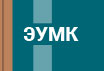 Электронные учебно-методические комплексы  созданы в соответствии с ФГОС по профессиям и специальностям СПО. Позволяют объединить полный набор материалов по дисциплине/модулю, наглядно и интерактивно отразить теоретическую и практическую части.Составляющие ЭУМК:Рабочая программа по дисциплине/модулю.Теоретический материал – электронный учебник.Контрольно-оценочные задания.Тренировочные задания.Демонстрационные материалы (опция). Использование ЭУМК в учебном процессе позволяет:Сделать урок и самостоятельное изучение материала более наглядным, понятным, занимательным. Пользоваться учебными материалами в любом месте и в любое время, реализуя индивидуальный темп обучения.Быстро и эффективно тестировать знания студентов, как на очных занятиях, так и при выполнении домашних заданий. Развивать IT-навыки студентов. Электронные учебно-методические комплексы  созданы в соответствии с ФГОС по профессиям и специальностям СПО. Позволяют объединить полный набор материалов по дисциплине/модулю, наглядно и интерактивно отразить теоретическую и практическую части.Составляющие ЭУМК:Рабочая программа по дисциплине/модулю.Теоретический материал – электронный учебник.Контрольно-оценочные задания.Тренировочные задания.Демонстрационные материалы (опция). Использование ЭУМК в учебном процессе позволяет:Сделать урок и самостоятельное изучение материала более наглядным, понятным, занимательным. Пользоваться учебными материалами в любом месте и в любое время, реализуя индивидуальный темп обучения.Быстро и эффективно тестировать знания студентов, как на очных занятиях, так и при выполнении домашних заданий. Развивать IT-навыки студентов. 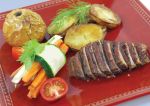 Андонова Н. И., Качурина Т.А. Организация и ведение процессов приготовления, оформления и подготовки к реализации горячих блюд, кулинарных изделий, закусок сложного ассортимента с учетом потребностей, видов и форм обслуживания.Гриф: Рекомендовано ФГБУ "ФИРО" в качестве электронного учебно-методического комплекта для использования в образовательном процессе образовательных организаций, реализующих программы среднего профессионального образования по специальности 43.02.15 Поварское и кондитерское делоГод выпуска: 2018В состав ЭУМК входит рабочая учебная программа, разработанная в соответствии с требованиями ФГОС СПО 43.02.15 «Поварское и кондитерское дело» для изучения одноименного профессионального модуля (120 акад. ч.). В электронном учебнике рассмотрены технологические процессы производства кулинарной продукции, организация, техническое оснащение и технология приготовления сложной кулинарной продукции, современные направления в ее оформлении. Приведены товароведные характеристики и правила использования пряностей и приправ, особенности приготовления блюд из разных видов пищевого сырья и его термического состояния. Особое внимание уделено требованиям и качеству сложной горячей кулинарной продукции, ее хранению и подаче. Ко всем темам курса предложены контрольно-оценочные средства (468 тестов). Система компьютерной проверки знаний позволяет организовать пошаговый и итоговый контроль знаний с визуализацией результата.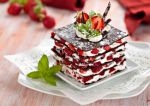 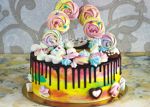 Бурчакова И. Ю. Организация и ведение процессов приготовления, оформления и подготовки к реализации холодных и горячих десертов, напитков сложного ассортимента с учетом потребностей различных категорий потребителей, видов и форм обслуживания. Гриф: Рекомендовано федеральным государственным бюджетным учреждением «Федеральный институт развития образования» (ФГБУ «ФИРО») в качестве электронного учебно-методического комплекта для использования в образовательном процессе образовательных организаций, реализующих программы среднего профессионального образования по профессии 43.01.09 Повар, кондитерГод выпуска: 2020В состав ЭУМК входит рабочая программа, электронный учебник и контрольно-оценочные средства. Материалы разработаны в соответствии с требованиями ФГОС СПО 43.02.15 «Поварское и кондитерское дело» и «Технология продукции общественного питания». В электронном учебнике раскрыты этапы технологического цикла при производстве основных групп десертной продукции предприятий общественного питания, дана характеристика ассортимента десертов и напитков, рассмотрены способы кулинарной обработки пищевых продуктов и их влияние на изменение пищевых веществ, описаны технология приготовления и правила подачи десертных блюд и напитков. Ко всем темам курса предложены интерактивные контрольные задания разных типов (473 теста). Система компьютерной проверки знаний позволяет организовать пошаговый и итоговый контроль знаний с визуализацией результата.Бурчакова И. Ю. , Ермилова С. В. Организация и ведение процессов приготовления, оформления и подготовки к реализации хлебобулочных, мучных кондитерских изделий сложного ассортимента с учетом потребностей различных категорий потребителей, видов и форм обслуживания.Год выпуска: 2018В состав ЭУМК входит рабочая учебная программа, разработанная в соответствии с требованиями ФГОС СПО 43.02.15 «Поварское и кондитерское дело» (из списка ТОП-50) и «Технология продукции общественного питания» для изучения одноименного профессионального модуля (84 акад. ч.). В электронном учебнике рассмотрены классификация, ассортимент, товароведная характеристика сырья и готовых смесей промышленного производства, используемых в приготовлении сложных хлебобулочных, мучных кондитерских изделий, технологические процессы их приготовления, правила взаимозаменяемости сырья, оценки качества и безопасности сырья и готовой продукции, условия и сроки ее хранения. Раскрыты порядок подготовки основных продуктов и дополнительных ингредиентов к использованию, организация работы кондитерского цеха, санитарно-гигиенические требования к его техническому оснащению, а также требования к организации производства. Ко всем темам курса предложены контрольно-оценочные средства (422 теста).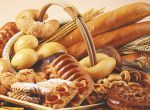 Ермилова С. В. Приготовление, оформление и подготовка к реализации хлебобулочных, мучных кондитерских изделий разнообразного ассортимента..Гриф: Рекомендовано ФГБУ «ФИРО» в качестве электронного учебно-методического комплекса для использования в учебном процессе образовательных учреждений, реализующих программы среднего профессионального образования по профессии 43.01.09 Повар, кондитер.Год выпуска: 2018Учебное электронное издание создано в соответствии с ФГОС СПО 43.01.09 «Повар, кондитер» для профессии из списка ТОП-50 «Повар, кондитер». ЭУМК также может быть использован при обучении по ФГОС СПО 4-го поколения. В состав ЭУМК входит рабочая учебная программа, электронный учебник и контрольно-оценочные средства. В электронном учебнике представлена классификация сырья и готовых сухих смесей, используемых при приготовлении хлебобулочных, мучных и кондитерских изделий. Рассмотрены принципы организации работы и техническое оснащение кондитерского цеха, санитарно-гигиенические требования. Особое внимание уделено технологическому процессу приготовления и оформления хлебобулочных изделий и хлеба, мучных кондитерских изделий. Изложены правила оценки качества, условия и сроки хранения готовой продукции. Ко всем темам курса предложены интерактивные контрольные задания разных типов. Система компьютерной проверки знаний позволяет организовать пошаговый и итоговый контроль знаний с визуализацией результата.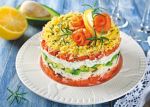 Качурина Т.А. Организация и ведение процессов приготовления, оформления и подготовки к реализации холодных блюд, кулинарных изделий, закусок сложного ассортимента с учетом потребностей различных категорий потребителей, видов и форм обслуживания.Гриф: Рекомендовано федеральным государственным бюджетным учреждением «Федеральный институт развития образования» (ФГБУ «ФИРО») в качестве электронного учебно-методического комплекта для использования в образовательном процессе образовательных организаций, реализующих программы среднего профессионального образования по специальности 43.02.15 Поварское и кондитерское делоГод выпуска: 2018В состав ЭУМК входит рабочая учебная программа, в электронном учебнике рассмотрены технологические процессы производства холодной кулинарной продукции, организация, техническое оснащение и технология приготовления сложных закусок, современные направления в их оформлении. Приведены товароведные характеристики сырья, особенности приготовления блюд из разных видов пищевого сырья, правила использования различных соусов и приправ. Особое внимание уделено требованиям к качеству холодной кулинарной продукции и закусок сложного ассортимента, условиям и срокам ее хранения. Ко всем темам курса предложены интерактивные контрольные задания разных типов. Система компьютерной проверки знаний позволяет организовать пошаговый и итоговый контроль знаний с визуализацией результата.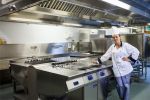 Лутошкина Г. Г., Анохина Ж. С. Техническое оснащение организаций питанияГриф: Рекомендовано ФГБУ "ФИРО" в качестве электронного учебно-методического комплекта для использования в образовательном процессе образовательных организаций, реализующих программы среднего профессионального образования по специальности 43.02.15 Поварское и кондитерское дело.Год выпуска: 2021Электронный учебно-методический комплекс (ЭУМК) создан в соответствии с требованиями Федерального государственного образовательного стандарта среднего профессионального образования для специальности 43.02.15 «Поварское и кондитерское дело» из списка ТОП-50 и предназначен для изучения общепрофессиональной дисциплины ОП.03 Техническое оснащение организаций питания.В состав ЭУМК входит электронный учебник с интерактивной навигацией и словарем; интерактивные тренировочные задания: 104 упражнения, помогающие сформировать профессиональные навыки и подготовиться к итоговому контролю знаний; контрольно-оценочные средства: 339 заданий, позволяющих организовать пошаговый и итоговый контроль знаний с визуализацией результата.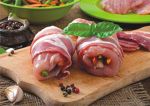 Самородова И. П. Организация и ведение процессов приготовления и подготовки к реализации полуфабрикатов для блюд, кулинарных изделий сложного ассортимента.Гриф: Рекомендовано ФГБУ "ФИРО" в качестве электронного учебно-методического комплекта для использования в образовательном процессе образовательных организаций, реализующих программы среднего профессионального образования по специальности 43.02.15 Поварское и кондитерское делоГод выпуска: 2018В состав ЭУМК входит рабочая учебная программа, разработанная в соответствии с требованиями ФГОС СПО 43.02.15 «Поварское и кондитерское дело» и «Технология продукции общественного питания» для изучения одноименного профессионального модуля (68 акад. ч.). В электронном учебнике рассмотрены классификация, ассортимент и принципы производства полуфабрикатов для сложной кулинарной продукции, основные правила бракеража и органолептической оценки качества сырья и готовой продукции, условия охлаждения, замораживания, размораживания и хранения мяса, рыбы, птицы и др. Изложены принципы подбора инвентаря, организации рабочего места и технологического процесса подготовки сырья для сложной кулинарной продукции и приготовления полуфабрикатов из него. Ко всем темам курса предложены контрольно-оценочные средства (277 тестов). Система компьютерной проверки знаний позволяет организовать пошаговый и итоговый контроль знаний с визуализацией результата.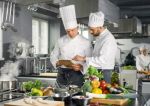 Потапова И.И. Основы калькуляции и учета.Гриф: Рекомендовано федеральным государственным бюджетным учреждением «Федеральный институт развития образования» (ФГБУ «ФИРО») в качестве электронного учебно-методического комплекта для использования в образовательном процессе образовательных организаций, реализующих программы среднего профессионального образования по профессии 43.01.09 Повар, кондитерГод выпуска: 2021В состав ЭУМК входит рабочая учебная программа, разработанная в соответствии с требованиями ФГОС СПО по профессии «Повар, кондитер». В электронном учебнике подробно изложена методика учета товарных запасов, денежных средств, расчетов по оплате труда, финансовых результатов хозяйственной деятельности предприятий общественного питания. Особое внимание уделено ценообразованию и калькуляции в общественном питании. Приведены образцы заполнения документов. Ко всем темам курса предложены контрольно-оценочные средства (400 тестов) и интерактивные тренировочные задания (116 заданий). Система компьютерной проверки знаний позволяет получить мгновенный результат выполненного задания.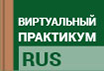 Интерактивная среда виртуального практикума помогает освоить базовые профессиональные навыки и подготовиться к работе в реальных условиях, в том числе на сложном оборудовании; позволяет студентам развивать творческое мышление; наглядность процесса повышает мотивацию к обучению и формирует исследовательскую культуру обучающихся.Виртуальные практикумы  полезны при:освоении профессий и специальностей СПО;подготовке к демонстрационным экзаменам;освоении компетенций WorldSkills;переподготовке взрослого населения и профориентационных занятиях со школьниками.Практикум функционирует в двух форматах:- практикум-тренинг демонстрирует последовательность операций при выполнении какого-либо технологического процесса. В помощь студентам предложены цветовые подсказки, текстовое и звуковое сопровождение. Тренинг или его отдельные этапы можно выполнять несколько раз — до полного усвоения правильного алгоритма действий. Таким образом, студент в виртуальной среде шаг за шагом, на основе подробных инструкций отрабатывает профессиональные навыки;- практикум-контроль: студент самостоятельно выполняет те же операции, что и на предыдущем этапе, но уже без инструкций и подсказок. В результате выполнения задания студент получает наглядный «Отчет о выполнении задания», который показывает, за какое время и с каким результатом освоен материал.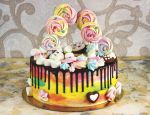 Виртуальный практикум: Повар-кондитер.Виртуальный практикум (ВП) знакомит с технологическим оборудованием, инструментами и приспособлениями для приготовления, оформления и подготовки к реализации различных блюд, обучает технологии приготовления, оформления и подготовки к реализации полуфабрикатов, горячих и холодных блюд, кулинарных изделий, закусок, сладких блюд, десертов, напитков, а также хлебобулочных, мучных кондитерских изделий. Практикум функционирует в двух форматах: 1) практикум-тренинг — в виртуальной среде на основе подробных инструкций шаг за шагом происходит отработка и закрепление базовых профессиональных навыков; 2) практикум-контроль (оценка) — проверка, насколько сформированы навыки, которые отрабатывались в практикуме-тренинге, студент выполняет задания и получает оценку и подробный отчет о том, как освоен материал. Для студентов, обучающихся по профессии «Повар-кондитер» из списка ТОП-50. Может быть полезен при подготовке к демонстрационному экзамену и чемпионатам WorldSkills.Виртуальный практикум: Приготовление, оформление и подготовка к реализации мучных кондитерских изделий.Год выпуска: 2020Виртуальный практикум (ВП) создан в соответствии с требованиями Федерального государственного образовательного стандарта среднего профессионального образования для профессии «Повар, кондитер» и специальности «Поварское и кондитерское дело» из списка ТОП-50. ВП предназначен для отработки практических навыков по соответствующему профессиональному модулю. в состав ВП входят: практикум-тренинг демонстрирует последовательность операций реального технологического процесса; студент в виртуальной среде шаг за шагом, на основе подробных инструкций отрабатывает профессиональные навыки; в помощь предложены цветовые подсказки, текстовое и звуковое сопровождение; практикум-тренинг можно выполнять несколько раз – до полного усвоения правильного алгоритма действий; практикум-контроль: студент выполняет те же операции, что и на предыдущем этапе, но уже без инструкций и подсказок и в результате получает наглядный «Отчет о выполнении задания», который показывает, за какое время и с каким результатом освоен материал.Виртуальный практикум: Приготовление, оформление и подготовка к реализации хлебобулочных изделий и хлеба.Год выпуска: 2020Виртуальный практикум (ВП) создан в соответствии с требованиями Федерального государственного образовательного стандарта среднего профессионального образования для профессии «Повар, кондитер» и специальности «Поварское и кондитерское дело» из списка ТОП-50. ВП предназначен для отработки практических навыков по соответствующему профессиональному модулю. в состав ВП входят: практикум-тренинг демонстрирует последовательность операций реального технологического процесса; студент в виртуальной среде шаг за шагом, на основе подробных инструкций отрабатывает профессиональные навыки; в помощь предложены цветовые подсказки, текстовое и звуковое сопровождение; практикум-тренинг можно выполнять несколько раз – до полного усвоения правильного алгоритма действий; практикум-контроль: студент выполняет те же операции, что и на предыдущем этапе, но уже без инструкций и подсказок и в результате получает наглядный «Отчет о выполнении задания», который показывает, за какое время и с каким результатом освоен материал.Интерактивная среда виртуального практикума помогает освоить базовые профессиональные навыки и подготовиться к работе в реальных условиях, в том числе на сложном оборудовании; позволяет студентам развивать творческое мышление; наглядность процесса повышает мотивацию к обучению и формирует исследовательскую культуру обучающихся.Виртуальные практикумы  полезны при:освоении профессий и специальностей СПО;подготовке к демонстрационным экзаменам;освоении компетенций WorldSkills;переподготовке взрослого населения и профориентационных занятиях со школьниками.Практикум функционирует в двух форматах:- практикум-тренинг демонстрирует последовательность операций при выполнении какого-либо технологического процесса. В помощь студентам предложены цветовые подсказки, текстовое и звуковое сопровождение. Тренинг или его отдельные этапы можно выполнять несколько раз — до полного усвоения правильного алгоритма действий. Таким образом, студент в виртуальной среде шаг за шагом, на основе подробных инструкций отрабатывает профессиональные навыки;- практикум-контроль: студент самостоятельно выполняет те же операции, что и на предыдущем этапе, но уже без инструкций и подсказок. В результате выполнения задания студент получает наглядный «Отчет о выполнении задания», который показывает, за какое время и с каким результатом освоен материал.Виртуальный практикум: Повар-кондитер.Виртуальный практикум (ВП) знакомит с технологическим оборудованием, инструментами и приспособлениями для приготовления, оформления и подготовки к реализации различных блюд, обучает технологии приготовления, оформления и подготовки к реализации полуфабрикатов, горячих и холодных блюд, кулинарных изделий, закусок, сладких блюд, десертов, напитков, а также хлебобулочных, мучных кондитерских изделий. Практикум функционирует в двух форматах: 1) практикум-тренинг — в виртуальной среде на основе подробных инструкций шаг за шагом происходит отработка и закрепление базовых профессиональных навыков; 2) практикум-контроль (оценка) — проверка, насколько сформированы навыки, которые отрабатывались в практикуме-тренинге, студент выполняет задания и получает оценку и подробный отчет о том, как освоен материал. Для студентов, обучающихся по профессии «Повар-кондитер» из списка ТОП-50. Может быть полезен при подготовке к демонстрационному экзамену и чемпионатам WorldSkills.Виртуальный практикум: Приготовление, оформление и подготовка к реализации мучных кондитерских изделий.Год выпуска: 2020Виртуальный практикум (ВП) создан в соответствии с требованиями Федерального государственного образовательного стандарта среднего профессионального образования для профессии «Повар, кондитер» и специальности «Поварское и кондитерское дело» из списка ТОП-50. ВП предназначен для отработки практических навыков по соответствующему профессиональному модулю. в состав ВП входят: практикум-тренинг демонстрирует последовательность операций реального технологического процесса; студент в виртуальной среде шаг за шагом, на основе подробных инструкций отрабатывает профессиональные навыки; в помощь предложены цветовые подсказки, текстовое и звуковое сопровождение; практикум-тренинг можно выполнять несколько раз – до полного усвоения правильного алгоритма действий; практикум-контроль: студент выполняет те же операции, что и на предыдущем этапе, но уже без инструкций и подсказок и в результате получает наглядный «Отчет о выполнении задания», который показывает, за какое время и с каким результатом освоен материал.Виртуальный практикум: Приготовление, оформление и подготовка к реализации хлебобулочных изделий и хлеба.Год выпуска: 2020Виртуальный практикум (ВП) создан в соответствии с требованиями Федерального государственного образовательного стандарта среднего профессионального образования для профессии «Повар, кондитер» и специальности «Поварское и кондитерское дело» из списка ТОП-50. ВП предназначен для отработки практических навыков по соответствующему профессиональному модулю. в состав ВП входят: практикум-тренинг демонстрирует последовательность операций реального технологического процесса; студент в виртуальной среде шаг за шагом, на основе подробных инструкций отрабатывает профессиональные навыки; в помощь предложены цветовые подсказки, текстовое и звуковое сопровождение; практикум-тренинг можно выполнять несколько раз – до полного усвоения правильного алгоритма действий; практикум-контроль: студент выполняет те же операции, что и на предыдущем этапе, но уже без инструкций и подсказок и в результате получает наглядный «Отчет о выполнении задания», который показывает, за какое время и с каким результатом освоен материал.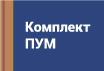 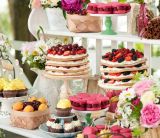  Комплект программно-учебных модулей (ПУМ)  предназначен для компетенции «Кондитерское дело», «Поварское дело», «Хлебопечение» и по профессии СПО «Повар, кондитер».Рекомендовано ФГБУ «ФИРО» для освоения профессий СПО и компетенций WorldSkills Russia  Состоит из программно-учебных модулей (ПУМ), включающих теоретический материал и контрольно-оценочные средства (более 200 тестов), и 12 виртуальных практикумов - практикум-тренинг и практикум-контроль (ВП) на русском языке.Состав комплекта: Воробьева Н. Ю. Технология приготовления дрожжевых, бездрожжевых и сдобных хлебобулочных изделий.Программно-учебный модуль (ПУМ) создан в соответствии с требованиями Федерального государственного образовательного стандарта среднего профессионального образования для профессии «Повар, кондитер» и специальности «Поварское и кондитерское дело» из списка ТОП-50. В состав ПУМ входят: теоретические материалы, необходимые для освоения профессионального навыка по компетенции «Хлебопечение»; контрольно-оценочные средства: 58 заданий, позволяющих организовать пошаговый и итоговый контроль знаний с визуализацией результата и разнообразить учебный процесс. Ермакова Н. Б. Технология приготовления шоколадных и кондитерских изделий.Программно-учебный модуль (ПУМ) создан в соответствии с требованиями Федерального государственного образовательного стандарта среднего профессионального образования для профессии «Повар, кондитер» и специальности «Поварское и кондитерское дело» из списка ТОП-50. В состав ПУМ входят:  теоретические материалы, необходимые для освоения профессионального навыка по компетенции «Поварское дело»;  контрольно-оценочные средства: 27 заданий, позволяющих организовать пошаговый и итоговый контроль знаний с визуализацией результата и разнообразить учебный процесс. Якушева Е. А. Технология приготовления пикантных кулинарных и хлебобулочных изделий.Программно-учебный модуль (ПУМ) создан в соответствии с требованиями Федерального государственного образовательного стандарта среднего профессионального образования для профессии «Повар, кондитер» и специальности «Поварское и кондитерское дело» из списка ТОП-50. В состав ПУМ входят:  теоретические материалы, необходимые для освоения профессионального навыка по компетенции «Хлебопечение»;  контрольно-оценочные средства: 42 задания, позволяющих организовать пошаговый и итоговый контроль знаний с визуализацией результата и разнообразить учебный процесс.  Комплект программно-учебных модулей (ПУМ)  предназначен для компетенции «Кондитерское дело», «Поварское дело», «Хлебопечение» и по профессии СПО «Повар, кондитер».Рекомендовано ФГБУ «ФИРО» для освоения профессий СПО и компетенций WorldSkills Russia  Состоит из программно-учебных модулей (ПУМ), включающих теоретический материал и контрольно-оценочные средства (более 200 тестов), и 12 виртуальных практикумов - практикум-тренинг и практикум-контроль (ВП) на русском языке.Состав комплекта: Воробьева Н. Ю. Технология приготовления дрожжевых, бездрожжевых и сдобных хлебобулочных изделий.Программно-учебный модуль (ПУМ) создан в соответствии с требованиями Федерального государственного образовательного стандарта среднего профессионального образования для профессии «Повар, кондитер» и специальности «Поварское и кондитерское дело» из списка ТОП-50. В состав ПУМ входят: теоретические материалы, необходимые для освоения профессионального навыка по компетенции «Хлебопечение»; контрольно-оценочные средства: 58 заданий, позволяющих организовать пошаговый и итоговый контроль знаний с визуализацией результата и разнообразить учебный процесс. Ермакова Н. Б. Технология приготовления шоколадных и кондитерских изделий.Программно-учебный модуль (ПУМ) создан в соответствии с требованиями Федерального государственного образовательного стандарта среднего профессионального образования для профессии «Повар, кондитер» и специальности «Поварское и кондитерское дело» из списка ТОП-50. В состав ПУМ входят:  теоретические материалы, необходимые для освоения профессионального навыка по компетенции «Поварское дело»;  контрольно-оценочные средства: 27 заданий, позволяющих организовать пошаговый и итоговый контроль знаний с визуализацией результата и разнообразить учебный процесс. Якушева Е. А. Технология приготовления пикантных кулинарных и хлебобулочных изделий.Программно-учебный модуль (ПУМ) создан в соответствии с требованиями Федерального государственного образовательного стандарта среднего профессионального образования для профессии «Повар, кондитер» и специальности «Поварское и кондитерское дело» из списка ТОП-50. В состав ПУМ входят:  теоретические материалы, необходимые для освоения профессионального навыка по компетенции «Хлебопечение»;  контрольно-оценочные средства: 42 задания, позволяющих организовать пошаговый и итоговый контроль знаний с визуализацией результата и разнообразить учебный процесс. 